Using this TemplateThe following template can be used to help your organization develop a written Forklift Safety Program. This template cannot be used as is – you must customize the template to meet the needs of your organization and your state laws. We have made this template easy for you to customize by adding visual prompts that identify where your input is needed. These are identified by yellow highlighted, red text in the template. You may also change any of the text in the template to meet your organization’s needs – for example, department names, job titles and listed responsibilities and procedures.Example:  <COMPANY NAME>Forklift Safety Program becomes
XYZ CompanyForklift Safety Program To remove the colored highlighting from your text, left click and drag your mouse over the yellow text and click on the highlighter button from the Font menu. To change the font color to black, select the text and click on the font color button.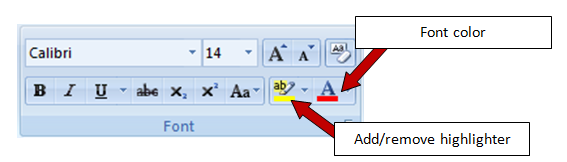 To aid you in understanding the need to customize your program, several “Check Your Understanding” text boxes are also included throughout the template. After reading the information in the text box and adding the required information into the template, you may simply right click on the cross arrow box and select “cut.”<COMPANY NAME>Forklift Safety Program Revision HistoryRevision 1 - <Month> <Year> Purpose<Company Name> is committed to providing a safe and healthy work environment and to protecting our employees from injury or death caused by uncontrolled hazards in the workplace. The Forklift Safety Program has been established to reduce the risk of physical injury or property damage in areas where powered forklifts and other powered material handling equipment is in operation. ScopeThe Forklift Safety Program applies to all employees (permanent, temporary and contractors) who operate forklifts and other powered material handling equipment at our facilities. Program Responsibilities Management. <Company Name> is responsible for providing safe equipment and the resources necessary to implement this program, and for ensuring that this program is being followed by the Program Administrator. Program Administrator. The Program Administrator is responsible for developing and implementing our Forklift Safety Program, including:Supervisors. Supervisors are responsible for:Forklift Operators. Operators are responsible for the following:Pre-Qualification All forklift operator candidates must meet the following basic requirements prior to starting initial or refresher training: Initial Employee TrainingOperator training occurs before an employee is permitted to operate any forklift or other powered material handling equipment in our facilities. All operational training will be conducted under close supervision. Training will consist of a combination of formal instruction (e.g., lecture, discussion, DVD), practical training (demonstrations performed by the trainer and exercises performed by the trainee), and an evaluation of the operator’s performance in the workplace.Only knowledgeable and experienced forklift operators that are authorized by <Company Name> are permitted to conduct training and evaluations. The Program Administrator has authorized the following people to provide forklift training.Program Administrator<Other Staff>All training and evaluations are documented and will include the name of the trainee, name of the trainer and the date of training. All training will be recorded using the form in Appendix A. Training Program ContentTraining for forklift operators is extensive, and covers both general forklift topics and workplace-specific topics, including:General forklift topics:Workplace-specific topics:Refresher TrainingRefresher training will be conducted to ensure that all operators have the knowledge and skills needed to operate forklifts safely. Refresher training will be conducted for individual operators when:Refresher training will be evaluated by the Program Administrator to gauge the effectiveness of the training.Operator EvaluationEach forklift operator’s performance is evaluated every three years. This evaluation includes a discussion with the operator regarding his/her experience with the forklift, an observation of the employee operating the forklift, and written documentation that the evaluation was performed. All evaluations will be documented on the form located in Appendix B. Individuals that do not pass the evaluation will be immediately removed from forklift operations until they successfully pass refresher training.Forklift Safe Work PracticesThe following procedures will be followed at all times.Equipment Inspection. Each shift the forklift operator will inspect their forklift before operation. If any inspection item is determined to be damaged, broken or inoperable, the operator will notify their supervisor and authorized mechanic. If possible, the forklift will be immediately repaired. If immediate repair is not possible, a determination will be made as to whether the forklift can be used safely until repairs can be made. Employees may not operate an unsafe forklift at any time. Forklifts will be kept in clean condition, free of dirt, excess oil and grease.Repairs and Maintenance. Only <Company Name’s> authorized mechanic will perform repairs and maintenance on forklifts and other powered material handling equipment.The authorized mechanic will complete a maintenance log that identifies repair needs and corrective actions taken for each forklift. This log is kept at the <Maintenance Office>.If a forklift cannot be safely operated, it must be taken out of service until the repairs have been made. Forklifts that have been taken out of service will be visually marked with an out of service sign (see Appendix D) and the ignition keys will be secured in the <Maintenance Office>. After repairs have been completed, the forklift must be given a performance test before being returned into service to ensure that the equipment is safe to operate.Changing and Charging Batteries.Forklift batteries will only be changed and charged in the designated area located in the <Southwest corner of warehouse B near door #1>, <Etc.>.Equipment is provided at battery-charging areas to safely flush and neutralize spilled battery acid and electrolytes.Smoking is prohibited in all battery-charging areas.Eyewash equipment is available and maintained in all charging areas.Precautions will be taken to prevent open flames, sparks and electric arcs in charging areas.Employees who change and service batteries and handle corrosive liquids must wear PPE including:Long sleeve shirt and full length pantsFace shieldSafety glasses or gogglesChemical apronChemical glovesThe following steps must be taken when charging forklift batteries.Set emergency brakeRemove the battery coverCheck for plugged vent capsTurn off battery charger then connect it to the batteryAvoid touching battery terminals with any metal object as this could cause a sparkOnce batteries are charged turn off the battery chargerDisconnect the battery charger from the battery and replace the battery coverLP Gas Cylinder Changing.Forklift LP cylinders will only be changed in the designated area located in the <Southwest corner of warehouse B near door #1>, <Etc.>. All full and empty cylinders will be kept in the appropriately labeled cylinder cage when not on a forklift.Smoking is prohibited in all cylinder changing areas.Eyewash equipment is available and maintained in all changing areas.Precautions are taken to prevent open flames, sparks and electric arcs in changing areas.Employees who change cylinders must wear appropriate PPE including:Long sleeve shirt and full length pantsFace shieldSafety glasses or gogglesGlovesThe following steps must be taken when changing all forklift LP cylinders.Set emergency brake and leave engine runningClose tank valve and use up remaining fuel in the fuel linesTurn off ignitionDisconnect the hose from the tank and remove the tankInspect new tank for leaks and damage (Do not use if there is a leak or dents in the tank)Install the new tank and connect the hose Open the tank valve and restart the engineGeneral Safe Work Practices.Only authorized, trained personnel are permitted to operate forklifts. Horseplay is prohibited. Operators must drive with both hands on the steering wheel. Do not drive with wet or greasy hands. No person is permitted to ride as a passenger on a forklift or on the load being carried. A forklift may not be used to elevate a platform or pallet with persons on it, except work platforms specifically designed for this purpose. Work platforms must have standard guardrails, and must be securely fastened to the forks. No person is allowed to stand or walk under elevated forks. Operators should avoid making jerky starts, quick turns or sudden stops. Operators may not use reverse as a brake. Operators must slow down on wet and slippery surfaces and at cross aisles or locations where vision is obstructed. Operators entering a building or nearing a blind corner must make their approach at a reduced speed, sound their horn and proceed carefully. Operators must give pedestrians the right-of-way at all times. Operators may not drive toward any person who is in front of a fixed object or wall. Operators may not overtake and pass another forklift traveling in the same direction. Operators must not put their fingers, arms or legs between the uprights of the mast, or beyond the contour of the forklift. Forks should always be placed under the load as far as possible. Do not lift a load with one fork. No load should be moved unless it is absolutely safe and secure. Spotters must be used when handling long lengths of bar stock, pipe or other materials. Compressed gas cylinders may be moved only in special pallets designed for this purpose. When unloading trucks or trailers, the brakes on the vehicle must be set (locked) and the wheels chocked. Forklifts must be safely parked when not in use. The controls must be neutralized, power shut off, brakes set, key removed, and the forks must be in a down position, flat on the surface, and not obstructing any walkways or aisles. A forklift will not be left on an incline unless it is safely parked and the wheels chocked. Only stable and safely arranged loads may be handled.Only loads within the rated capacity of the forklift may be lifted or moved.Traveling.Facility speed limits must be observed at all times.Three forklift lengths (or two seconds) must be maintained between forklifts in operation.The forklift must be kept under control at all times.When vision is obscured, the operator must slow down and sound the horn.If the load blocks the operator’s view, the forklift must be driven in the direction that provides the best visibility.Forklifts must cross railroad tracks at a diagonal.Forklifts must be parked 8 feet or further from the center line of railroad tracks.The forklift must be driven with the load upgrade when driving on ascending or descending grades greater than 10%.Dock boards and bridge plates must be properly secured before they are driven over.When the forklift is not carrying a load, the operator must travel with the forks as low as possible (maximum of 3 inches on paved surfaces). When carrying a load, it should be carried as low as possible (consistent with safe operation, 2 to 6 inches above the surface.) The forks may not be operated while the forklift is traveling. Periodic Program ReviewThe Forklift Safety Program and procedures are reviewed annually. The review is documented on the form located in Appendix C. Appendix A – Forklift Operator Training Record The following individuals received training on <Company Name’s> Forklift Safety Program for <Specific Equipment Type>.The undersigned conducted training in accordance with <Company Name’s > Forklift Safety Program.Appendix B – Forklift Operator’s EvaluationForklift Operator’s Name ________________________________________________ Forklift Model/# ______________Location _______________________________________________________________  Date _____________________Evaluator’s Name __________________________________________________________________________________Appendix C – Annual Evaluation Report Appendix C – Out of Service Sign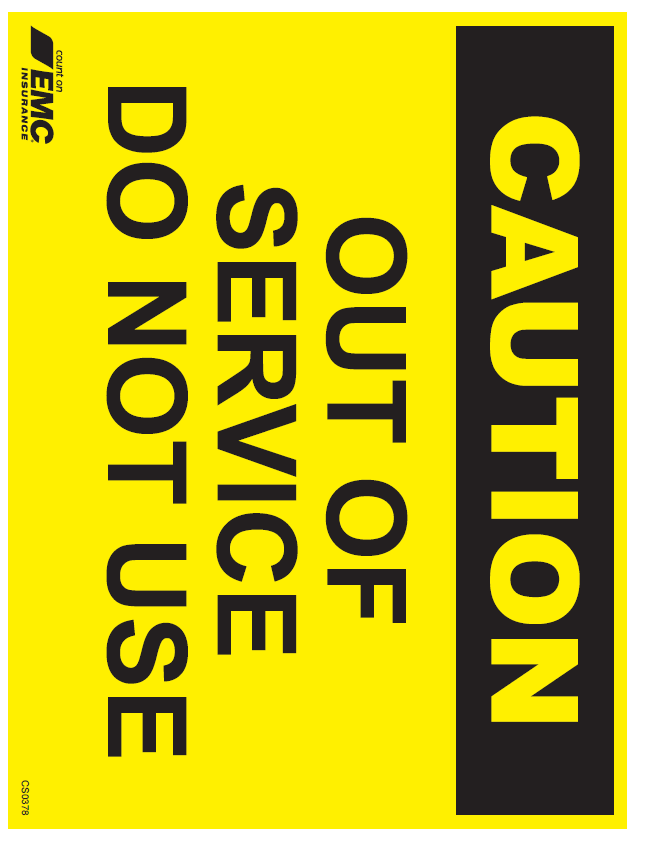 Disclaimer. This sample safety program template cannot be used as is. You must customize the template to meet the needs of your organization.  EMC does not guarantee that this template is or can be relied on for compliance with any law or regulation, assurance against preventable losses, or freedom from legal liability. We make no representations or warranties of any kind whatsoever, either express or implied, in connection with the use of this template. EMC will not be liable for your use of the template as customized by you.  All safety programs and policies, including this template and the information you supply to complete it, should be reviewed by your legal counsel and/or risk management staff.Check Your Understanding. Do you need a Forklift Safety Program?  If you use forklifts in your organization the answer is YES. Department of Labor statistics show that employers lose nearly 20,000 work days each year from employee injuries sustained on or around forklifts. Even more alarming is the fact that 100lose their lives each year in forklift-related accidents. One way to help prevent forklift accidents is to train all operators on the hazards associated with forklifts and evaluate each operator’s performance on a regular basis. For assistance in developing your program, email losscontrol@emcins.com. Additional information can be found in the powered industrial forklift standard 29CFR 1910.178 which applies to all industrial forklifts powered by electrical motors or internal combustion engines.Annually reviewing and updating this written planProviding appropriate training on the safe operation of all powered forklift equipment used within              the facilitiesDocumenting all training and evaluationsObserving forklift operations and reporting unsafe practices to the appropriate supervisorReviewing copies of inspection checklistsEnsuring that employees who are found to have insufficient skills or understanding of safe forklift              operations receive retraining before continuing to operate any forkliftEnsuring employees comply with all safe work practices described in this programObserving forklift operations in their department and correcting any unsafe practicesProviding feedback of this program to the Program AdministratorOnly operating the forklifts for which they have been specifically trained and authorizedOperating all forklifts in a safe manner, consistent with the forklift safe work practicesConducting forklift inspections at the beginning of each work shift and documenting the inspection              on the appropriate inspection formsReporting all equipment malfunctions and/or maintenance needs to their supervisors immediatelyWearing a seatbelt at all times while operating a forkliftNotifying their supervisors if they begin taking a medication that affects their ability to operate a              forkliftCheck Your Understanding. EMC provides several resources that can be used for employee forklift safety training, including online training modules, streaming safety videos and safety “toolbox” talks. For more information, visit http://www.emcins.com or email losscontrol@emcins.com. No uncorrectable vision problems that would impair the safe operation of the forkliftsNo uncorrectable hearing loss that would impair the safe operation of the forkliftsNo physical limitations that would impair the safe operation of the forkliftsNo neurological disorders that affect balance or consciousness No use of medication that affects perception, vision or balanceAn overview of <Company Name’s> Written Forklift Safety ProgramOperating instructions, warnings and precautions for the types of forklifts the operator will be              authorized to operateDifferences between forklifts and automobilesForklift controls and instrumentationEngine or motor operationSteering and maneuveringVisibility (including restrictions due to loading)Fork and attachment adaptation, operation and use limitationsVehicle capacity and stability Vehicle inspection and maintenanceRefueling and/or charging of batteriesSeatbelt useSurface conditions where the vehicle will be operatedLoad stability, manipulation, stacking and unstackingPedestrian traffic areasNarrow aisles and other restricted placesHazardous locations where the vehicle will be operatedRamps and other sloped surfaces that could affect the vehicle’s stabilityClosed environments and other areas where a buildup of carbon monoxide or diesel exhaust could               existAny other unique or potentially hazardous environmental conditions in the workplace that could              affect safe operationThe operator has received an evaluation that reveals he/she is not operating the forklift safelyThe operator has been observed operating the vehicle in an unsafe mannerThe operator has been involved in an accident or near-miss incidentThe operator is assigned to drive a different type of forkliftA condition in the workplace has changed which could affect the safe operation of the forkliftCheck Your Understanding. EMC provides forms that can be used for pre-shift forklift inspections. These can be downloaded by clicking the links below.Print NameSign NamePrint Instructor’s NameInstructor’s SignatureInstructor’s TitleDate of TrainingEquipment TypePre-StartingAcceptableNotAcceptableConducts pre-shift inspections per operating manual and uses form/checklistLooks for damage and reports problemsElevatorsAcceptableNotAcceptableDoes not exceed elevator capacity - centers forklift - drives in load first - allows no other passengers.Elevating PersonnelAcceptableNotAcceptableOnly elevates personnel using approved work platformProperly secures work platform to forkliftDoes not travel with personnel in platform - Checks raising and lowering of mast and platform before raising personnelEnsures that forklift has twice the capacity of the platform weight and load (Including personnel)Barricades areaStays at forklift controls while personnel are elevatedTraveling  AcceptableNotAcceptableWears safety belt or harness and required PPEKeeps body within operator compartmentOperates forklift in accordance with operating manual instructionsLooks in direction of travel before and while movingUses forklift lighting in dark areasCarries forks/load 3" to 6" above groundSmooth starts, stops and direction changesSounds horn at blind corners - slows or stops as necessaryTurns wide to see down travel pathTravels right of center allowing room for step outUses extreme caution when meeting pedestriansLeaves three or more lengths for stopping when behind another vehicleStays well away from drop-offs Load Handling AcceptableNotAcceptableNever handles loads in excess of forklift capacity or load tiers above LBR heightUses attachments according to manufacturer’s instructionsApproaches load properlyDoes not raise or lower forks while travelingDoes not turn with forks elevatedKeeps mast vertical (load level) when high stackingEnters and exits pallets properly (forks level and properly spaced)Travels in reverse when load partially obstructs visibilityTravels with loads 6" - 12" above the ground and tilted back to stabilize the load (if the load represents a hazard of sliding off the forks during forward braking, e.g., metal on metal, then additional back tilt may be necessary) Handles long loads with forks spread wide and uses spottersAligns loads properly in racks or stacksPedestrian Issues AcceptableNotAcceptableSlows, honks and yields to pedestrians at corners and step outsAllows no pedestrians near operating forklift particularly in trailers or railcarsWatches for pedestrians in tail swing areaHonks before passing pedestriansAllows no pedestrians beneath load or to ride on forklift, forks or palletTrailer and Railcar Loading AcceptableNotAcceptableTrailer/railcar properly chocked - Jack stand used when neededSlides axles to rearInspects floorChecks dockboard capacity - installs correctlyTakes steps to prevent tractor-trailer pull-awayUses lighting aidsLooks into trailer/railcar before entering with EACH loadRamps/Inclines AcceptableNotAcceptableTravels with load upgrade and takes precautions for visibilityTravels empty with counterweight upgradeNEVER turns on ramps or inclinesParking AcceptableNotAcceptableLowers forks, sets brake, neutralizes transmission controls, chocks wheels on slope and shuts off LPG when parking for extended periods of timeParks in location not blocking firefighting equipment, electrical panels, doorways, stairways, ladders, emergency exits or railroad tracksShuts off engine if moving more than 25 feet from forklift or moving out of sight of forkliftLPG/CNGAcceptableNotAcceptableTurns off forkliftAllows no open flames or ignition sources in refueling areaWears required PPELPG: Removes tank and stands bottle vertically to refuelIf authorized, fills in accordance with regulationsUses outage valve to determine fill level and does not overfillSeeks assistance replacing bottle on forklift and uses locator pin and hole to properly index bottleCleans up spillsBattery ChargingAcceptableNotAcceptableTurns off forkliftAllows no open flames or ignition sources in refueling areaWears required PPEOpens battery lid - does not remove capsDoes not plug running charger to batteryBattery ChangingAcceptableNotAcceptableTurns off forkliftAllows no open flames or ignition sources in refueling areaWears required PPELocates forklift properly, uses changing device in accordance with manufacturer’s instructions, and securely reinstalls battery and retention deviceAdditional Observations and CommentsAdditional Observations and CommentsAdditional Observations and CommentsDate of Evaluation:Evaluated By (list all present):Written Program Reviewed: Yes NoWritten Program Reviewed: Yes NoComments on Written Program:Comments on Written Program:The following specific procedures have been reviewed:The following specific procedures have been reviewed:The following specific procedures were modified:The following specific procedures were modified:The following specific procedures were added:The following specific procedures were added:A review of the accident reports and injury and illness reports were made:            Yes                 NoA review of the accident reports and injury and illness reports were made:            Yes                 NoThe following additional expense(s) resulted from failure to properly operate a forklift or other powered material handling equipment:The following additional expense(s) resulted from failure to properly operate a forklift or other powered material handling equipment:Comments:Comments: